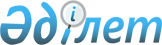 Об определении мест для размещения агитационных печатных материалов и предоставлении помещений для проведения встреч с избирателями кандидатов в депутаты Мажилиса Парламента Республики Казахстан, областного и районного маслихатов на территории района Магжана Жумабаева Северо-Казахстанской области
					
			Утративший силу
			
			
		
					Постановление акимата района Магжана Жумабаева Северо-Казахстанской области от 25 января 2016 года № 13. Зарегистрировано Департаментом юстиции Северо-Казахстанской области 5 февраля 2016 года № 3601. Утратило силу постановлением акимата района Магжана Жумабаева Северо-Казахстанской области от 28 июня 2016 года N 169      Сноска. Утратило силу постановлением акимата района Магжана Жумабаева Северо-Казахстанской области от 28.06.2016 N 169 (вводится в действие со дня подписания).

      В соответствии с пунктами 4, 6 статьи 28 Конституционного закона Республики Казахстан от 28 сентября 1995 года "О выборах в Республике Казахстан" акимат района Магжана Жумабаева Северо-Казахстанской области ПОСТАНОВЛЯЕТ:

      1. Определить совместно с избирательной комиссией района Магжана Жумабаева (по согласованию) места для размещения агитационных печатных материалов для всех кандидатов в депутаты Мажилиса Парламента Республики Казахстан, областного и районного маслихатов на территории района Магжана Жумабаева Северо-Казахстанской области, согласно приложению 1.

       2. Предоставить на договорной основе помещения для проведения встреч с избирателями всех кандидатов в депутаты Мажилиса Парламента Республики Казахстан, областного и районного маслихатов на территории района Магжана Жумабаева Северо-Казахстанской области, согласно приложению 2.

      3. Контроль за исполнением настоящего постановления возложить на руководителя аппарата акима района Магжана Жумабаева Северо-Казахстанской области Макулова С.И..

      4. Настоящее постановление вводится в действие по истечении десяти календарных дней после дня его первого официального опубликования и распространяется на отношения, возникшие с 20 февраля 2016 года.

 Места для размещения агитационных печатных материалов для всех кандидатов в депутаты Мажилиса Парламента Республики Казахстан, областного и районного маслихатов на территории района Магжана Жумабаева Северо-Казахстанской области Помещения для проведения встреч с избирателями всех кандидатов в депутаты Мажилиса Парламента Республики Казахстан, областного и районного маслихатов на территории района Магжана Жумабаева Северо-Казахстанской области
					© 2012. РГП на ПХВ «Институт законодательства и правовой информации Республики Казахстан» Министерства юстиции Республики Казахстан
				
      Аким
района Магжана Жумабаева
Северо-Казахстанской области

А. Бегманов

      "СОГЛАСОВАНО"
Республика Казахстан
Северо-Казахстанская область
Магжана Жумабаева районная
избирательная комиссия
председатель
25 января 2016 года

В. Фиц
Приложение 1 к постановлению акимата района Магжана Жумабаева Северо-Казахстанской области от 25 января 2016 года № 13 №

п/п

Наименование сельского округа и населенного пункта

Места для размещения агитационных печатных материалов

1

Авангардский сельский округ,

село Полтавка

стенд на территории, прилегающей к зданию коммунального государственного учреждения "Полтавская средняя школа" района Магжана Жумабаева Северо-Казахстанской области, улица Тахира Мусаева, 25А

2

Александровский сельский округ,

село Александровка

стенд на территории, прилегающей к зданию коммунального государственного учреждения "Александровская основная школа" района Магжана Жумабаева Северо-Казахстанской области, улица Шокана Уалиханова 2А

3

Бастомарский сельский округ, село Бастомар

стенд на территории, прилегающей к зданию коммунального государственного учреждения "Бастомарская средняя школа" района Магжана Жумабаева Северо-Казахстанской области, улица 5, 20

4

 Возвышенский сельский округ, 

село Возвышенка

стенд на территории, прилегающей к зданию коммунального государственного учреждения "Возвышенская средняя школа" района Магжана Жумабаева Северо-Казахстанской области, улица Ленина,10

5

Золотонивский сельский округ,

село Золотая Нива

стенд на территории, прилегающей к зданию коммунального государственного учреждения "Золотонивская средняя школа" района Магжана Жумабаева Северо-Казахстанской области, улица Школьная, 8

6

Карагандинский сельский округ, 

село Караганды

стенд на территории, прилегающей к зданию коммунального государственного учреждения "Карагандинская средняя школа" района Магжана Жумабаева Северо-Казахстанской области, улица Школьная, 1

7

Каракогинский сельский округ,

село Каракога

стенд на территории, прилегающей к зданию коммунального государственного учреждения "Карагугинская средняя школа" района Магжана Жумабаева Северо-Казахстанской области, улица Советская, 1

8

Конюховский сельский округ, 

село Конюхово

стенд на территории, прилегающей к зданию коммунального государственного учреждения "Конюховская основная школа" района Магжана Жумабаева Северо-Казахстанской области, улица Целинная, 12Б

9

Лебяжинский сельский округ, 

село Лебяжье

стенд на территории, прилегающей к зданию коммунального государственного учреждения "Лебяжинская средняя школа" района Магжана Жумабаева Северо-Казахстанской области, улица Школьная, 8

10

Молодежный сельский округ, 

село Молодежное

стенд на территории, прилегающей к зданию коммунального государственного учреждения "Молодежная неполная средняя школа" района Магжана Жумабаева Северо-Казахстанской области, улица Мира, 3

11

Молодогвардейский сельский округ,

село Молодогвардейское

стенд на территории, прилегающей к зданию коммунального государственного учреждения "Молодогвардейская средняя школа" района Магжана Жумабаева Северо-Казахстанской области, улица Школьная, 2

12

Надеждинский сельский округ,

село Надежка

стенд на территории, прилегающей к зданию коммунального государственного учреждения "Надеждинская средняя школа" района Магжана Жумабаева Северо-Казахстанской области, улица Ново – Лесная, 1Б

13

Октябрьский сельский округ, село Октябрьское

стенд на территории, прилегающей к зданию коммунального государственного учреждения "Октябрьская средняя школа" района Магжана Жумабаева Северо-Казахстанской области, улица 2, 4

14.

Писаревский сельский округ, 

село Писаревка

стенд на территории, прилегающей к зданию коммунального государственного учреждения "Писаревская средняя школа" района Магжана Жумабаева Северо-Казахстанской области, улица 4, 53

15.

Полудинский сельский округ, 

село Полудино

стенд на территории, прилегающей к зданию коммунального государственного учреждения "Полудинская средняя школа" района Магжана Жумабаева Северо-Казахстанской области, улица Октябрьская, 17

16.

Советский сельский округ, 

село Советское

стенд на территории, прилегающей к зданию коммунального государственного учреждения "Советская средняя школа" района Магжана Жумабаева Северо-Казахстанской области, улица Октябрьская, 21

17.

Тамановский сельский округ,

село Таманское

стенд на территории, прилегающей к зданию коммунального государственного учреждения "Таманская средняя школа" района Магжана Жумабаева Северо-Казахстанской области, улица Школьная, 21 

18.

Узынкольский сельский округ,

село Узынколь

стенд на территории, прилегающей к зданию коммунального государственного учреждения "Узункольская средняя школа" района Магжана Жумабаева Северо-Казахстанской области, улица 2, 10

19.

Успенский сельский округ, 

село Успенка

стенд на территории, прилегающей к зданию коммунального государственного учреждения "Успенская средняя школа" района Магжана Жумабаева Северо-Казахстанской области, улица Старолесная, 1А

20.

Фурмановский сельский округ,

 село Байтерек

стенд на территории, прилегающей к зданию коммунального государственного учреждения "Фурмановская средняя школа" района Магжана Жумабаева Северо-Казахстанской области, улица Молодежная, 16

21.

Чистовский сельский округ, 

село Чистовское

стенд на территории, прилегающей к зданию коммунального государственного учреждения "Чистовская средняя школа" района Магжана Жумабаева Северо-Казахстанской области, улица Молодежная, 21А 

22.

город Булаево

стенд на территории, прилегающей к зданию государственного коммунального казенного предприятия "Центр самодеятельного народного творчества и досуговой деятельности" акимата района Магжана Жумабаева Северо-Казахстанской области, улица Юбилейная, 45

Приложение 2 к постановлению акимата района Магжана Жумабаева Северо-Казахстанской области от 25 января 2016 года № 13 №

п/п

Наименование населенного пункта

Место проведения встреч 

1

село Полтавка 

актовый зал коммунального государственного учреждения "Полтавская средняя школа" района Магжана Жумабаева Северо-Казахстанской области, улица Тахира Мусаева, 25А

2

село Александровка

холл, 2 - этаж коммунального государственного учреждения "Александровская основная школа" района Магжана Жумабаева Северо-Казахстанской области, улица Шокана Уалиханова 2А

3

село Бастомар

актовый зал коммунального государственного учреждения "Бастомарская средняя школа" района Магжана Жумабаева Северо-Казахстанской области, улица 5, 20

4

село Возвышенка 

холл, 2 - этаж коммунального государственного учреждения "Возвышенская средняя школа" района Магжана Жумабаева Северо-Казахстанской области, улица Ленина,10

5

село Золотая Нива 

фойе, 2 - этаж коммунального государственного учреждения "Золотонивская средняя школа" района Магжана Жумабаева Северо-Казахстанской области, улица Школьная, 8

6

село Караганды 

фойе, 2 - этаж коммунального государственного учреждения "Карагандинская средняя школа" района Магжана Жумабаева Северо-Казахстанской области, улица Школьная, 1

7

село Каракога 

актовый зал коммунального государственного учреждения "Карагугинская средняя школа" района Магжана Жумабаева Северо-Казахстанской области, улица Советская, 1

8

село Конюхово

холл, 1 - этаж коммунального государственного учреждения "Конюховская основная школа" района Магжана Жумабаева Северо-Казахстанской области, улица Целинная, 12Б

9

село Лебяжье

актовый зал коммунального государственного учреждения "Лебяжинская средняя школа" района Магжана Жумабаева Северо-Казахстанской области, улица Школьная, 8

10

село Молодежное 

холл, 2 - этаж коммунального государственного учреждения "Молодежная неполная средняя школа" района Магжана Жумабаева Северо-Казахстанской области, улица Мира, 3

11

село Молодогвардейское 

актовый зал коммунального государственного учреждения "Молодогвардейская средняя школа" района Магжана Жумабаева Северо-Казахстанской области, улица Школьная, 2

12

село Надежка 

актовый зал коммунального государственного учреждения "Надеждинская средняя школа" района Магжана Жумабаева Северо-Казахстанской области, улица Ново – Лесная, 1Б

13

село Октябрьское

холл, 2 - этаж коммунального государственного учреждения "Октябрьская средняя школа" района Магжана Жумабаева Северо-Казахстанской области, улица 2, 4

14

село Писаревка 

актовый зал коммунального государственного учреждения "Писаревская средняя школа" района Магжана Жумабаева Северо-Казахстанской области, улица 4, 53

15

село Полудино 

актовый зал коммунального государственного учреждения "Полудинская средняя школа" района Магжана Жумабаева Северо-Казахстанской области, улица Октябрьская, 17

16

село Советское

актовый зал коммунального государственного учреждения "Советская средняя школа" района Магжана Жумабаева Северо-Казахстанской области, улица Октябрьская, 21

17

село Таманское 

актовый зал коммунального государственного учреждения "Таманская средняя школа" района Магжана Жумабаева Северо-Казахстанской области, улица Школьная, 21

18

село Узынколь

фойе, 2 - этаж коммунального государственного учреждения "Узункольская средняя школа" района Магжана Жумабаева Северо-Казахстанской области, улица 2, 10

19

село Успенка 

актовый зал коммунального государственного учреждения "Успенская средняя школа" района Магжана Жумабаева Северо-Казахстанской области, улица Старолесная, 1А

20

село Байтерек 

актовый зал коммунального государственного учреждения "Фурмановская средняя школа" района Магжана Жумабаева Северо-Казахстанской области, улица Молодежная, 16

21

село Чистовское 

актовый зал коммунального государственного учреждения "Чистовская средняя школа" района Магжана Жумабаева Северо-Казахстанской области, Молодежная, 21А

22

город Булаево 

актовый зал коммунального государственного учреждения "Булаевская средняя школа № 2" района Магжана Жумабаева Северо-Казахстанской области улица Буденного, 10

